校園場地暫停開放公告依臺北市政府教育局110年8月2日北市教體字第1103067179號函辦理，本校因多項暑期工程，即日起至110年8月31日止校園場地暫停開放。謝謝您的配合!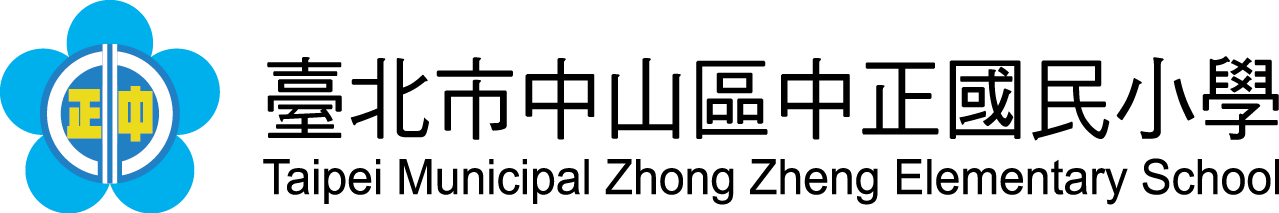 